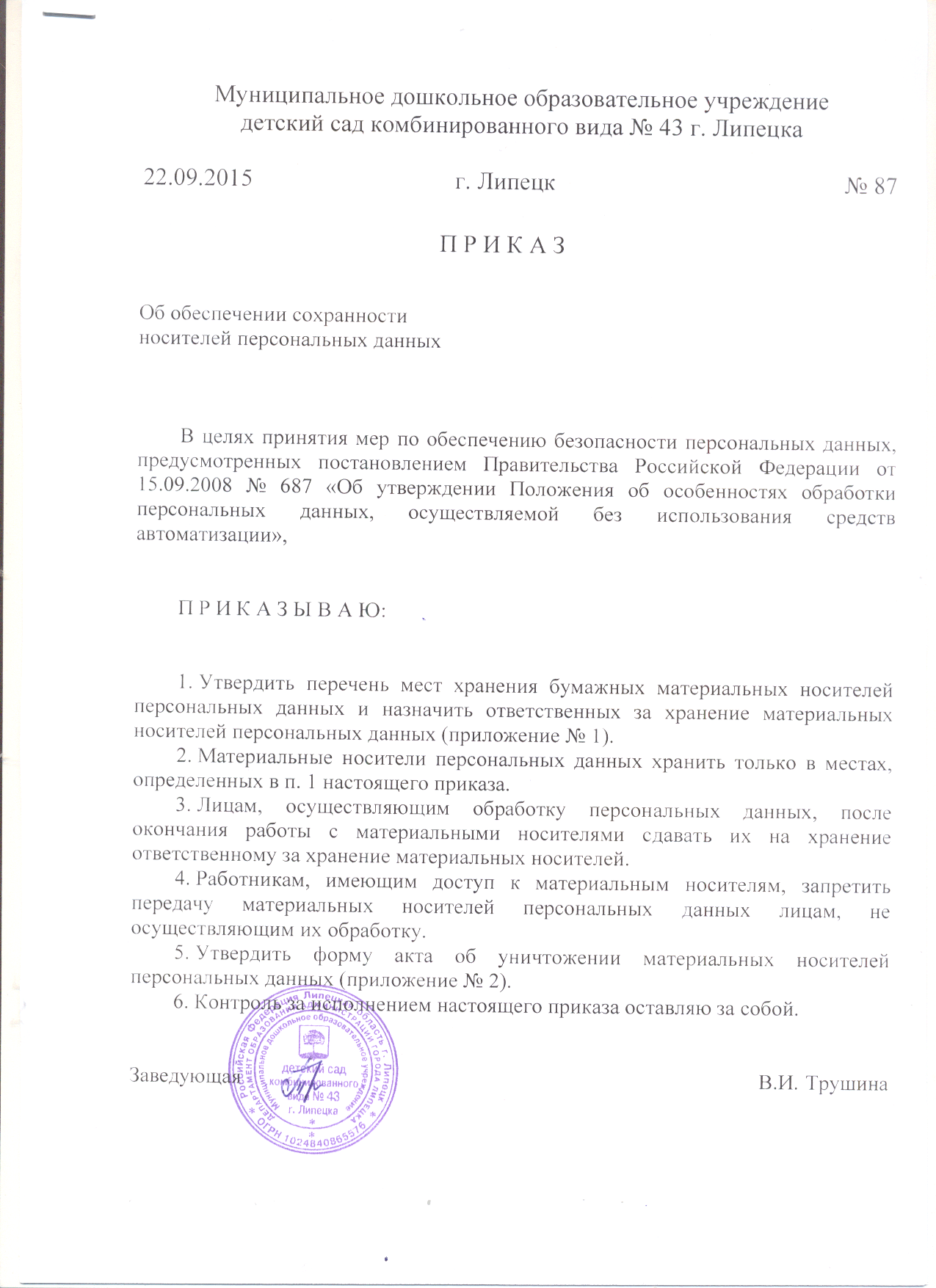 Приложение № 1к приказу ДОУ № 43 г. Липецкаот 22.09.2015  №  87Перечень мест хранения бумажных материальных носителей персональных данных и ответственных за их хранение и учетПриложение № 2к приказу  ДОУ № 43 г. Липецкаот 22.09. 2015 № 87г. Липецк	   						     _____________________								 		(дата составления)АКТ № _____об уничтожении материальных носителей персональных данныхДОУ № 43 г. ЛипецкаКомиссия в составе:Председатель –  _______________________________________________Члены комиссии:                             _______________________________________________                             _______________________________________________провела отбор материальных носителей персональных данных, не подлежащих дальнейшему хранению, и составила настоящий акт о том, что перечисленные в нем материальные носители персональных данных подлежат гарантированному уничтожению.На указанных носителях персональные данные уничтожены путем____________________________________________________________________________________________________________________________________________________________________________________________________________(стирания на устройстве гарантированного уничтожения информации и т.п.)Перечисленные носители персональных данных уничтожены путем___________________________________________________________________________________________________________________________________________________________________________________________________________.(разрезания, сжигания, механического уничтожения и т.п.)Председатель комиссии:  _________________ /____________/Члены комиссии:        	_________________ /____________/_________________ /____________/Наименование  носителяМесто храненияОтветственный за хранение Наименование  носителяМесто храненияОтветственный за хранение 123 123 Личные дела работниковКаб. заведующейСпец. по кадрамГнидкина М.В.Личные дела уволенных работниковКаб. заведующейСпец. по кадрамГнидкина М.В.Трудовые книжки работниковКаб. заведующейЗаведующаяВ.И. ТрушинаОбращения граждан  и ответы на нихКаб. заведующейЗаведующаяВ.И. Трушина№п/пДата Тип и наименованиеПроизводимая операция (стирание, уничтожение и т.п.)Примечание